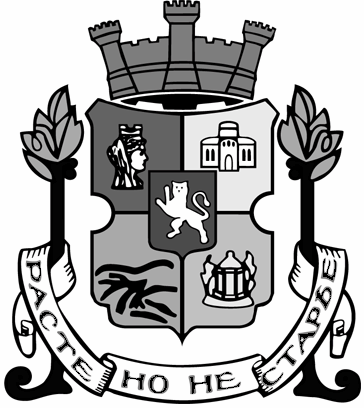 София 1000, ул. „Московска” № 33; тел. 9377261; www.sofia.bgСОА21-ВК66-1615-[10]/17.03.2021 г.ДОГ-Н ВЕСЕЛИН КАЛАНОВСКИ И Г-Н МИХАИЛ ПАРГОВОБЩИНСКИ СЪВЕТНИЦИСТОЛИЧЕН ОБЩИНСКИ СЪВЕТЧРЕЗ Г-Н ЕЛЕН ГЕРДЖИКОВПРЕДСЕДАТЕЛ НА СТОЛИЧЕНОБЩИНСКИ СЪВЕТОтносно: Питане с рег. № СОА21-ВК66-1615/16.02.2021 г.Уважаеми общински съветници,В отговор на поставените въпроси Ви предоставям информация от дирекция „Управление на административния сграден фонд“:Сградата на ул. „Оборище“ №44 е декларирана с писмо №2070 от 15.06.1983 г. на Националния институт за паметници на културата като архитектурно-строителен паметник на културата без предварителна категория. Съгласно разпоредбите на  §12, ал. 1 от ПЗР на Закона за културното наследство сградата притежава статут на единична недвижима културна ценност. Сградата е общинска собственост и се използва от различни дирекции и структури на Столична община. Видно от графа 3 „Вид и описание на имота“ на Акта за публична общинска собственост предназначението на сградата по скица на от СГКК-гр. София е „административна, делова сграда“.В последните години в сградата са извършвани вътрешни ремонти и са монтиран асансьор и подемник на централния вход за осигуряване на достъпна среда на административната сграда. Фасадата на сградата е в недобро състояние и се нуждае от ремонт, консервация и реставрация. За тази цел през 2019 г. Столична община е провела обществена поръчка за избор на изпълнител за ремонт и реставрация. Съгласно чл. 151, ал. 1, т. 1 от Закона за устройство на територията (ЗУТ) не се изисква разрешение за строеж за текущ ремонт на сгради. Предвид статута на сградата на недвижима културна ценност е необходимо съгласуване на дейностите по реда на Закона за културното наследство (чл. 151, ал. 2 от ЗУТ ), което е извършено по реда на чл. 84 от ЗКН. Избраният изпълнител е ДЗЗД „Никополис Билд“, като съгласно договора изпълнението на дейностите започва след осигуряване на финансиране. През 2020 г. с оглед на намалените приходи в бюджета в следствие на епидемиологичната обстановка, нужните средства не можеха да бъдат осигурени. За съжаление, и през настоящата година Столична община беше принудена да отложи част от проектите и да насочи собствени средства за осигуряване на основополагащи за функционирането на града дейности. През настоящата година Столична община обновява фасадата на центраната административна сграда на Столична община по  проект „Красива България“ на Министерство на труда и социалната политика. Съгласно правилата на програмата Столична община ще подготви за кандидатстване по програмата проекта за реставрация на административната сграда на ул. „Оборище“ №44. По този начин част от необходимото финансиране ще бъде осигурено със средства от държавния бюджет. Обновяването на фасадата ще бъде извършено съгласно изискванията на  Наредба за градската среда, като се предвидят и съответните дейности така че сградата да бъде използвана за разширяване на 164 Испанска езикова гимназия и 129 Основно училище. С УВАЖЕНИЕ,ЙОРДАНКА ФАНДЪКОВА(ЕЛЕКТРОННО ПОДПИСАН ДОКУМЕНТ)СТОЛИЧНА ОБЩИНА